MISSION PLANMISSION PLANMISSION PLANMISSION PLANFLIGHT ID20220918H1STORMAL07 / FIONAMISSION ID1007ATAIL NUMBERNOAA42TASKINGEMCPLANNED PATTERNModified ButterflyMISSION SUMMARYMISSION SUMMARYMISSION SUMMARYMISSION SUMMARYTAKEOFF [UTC]0825LANDING [UTC]1546TAKEOFF LOCATIONArubaLANDING LOCATIONArubaFLIGHT TIME7.4BLOCK TIME7.5TOTAL REAL-TIME RADAR ANALYSES(Transmitted)5 (5)TOTAL DROPSONDES (Good/Transmitted)38 (38 / 38)OCEAN EXPENDABLES (Type)  5 AXBT (ONR)sUAS (Type)NoneAPHEX EXPERIMENTS / MODULESTDR calibration module (San Juan 88D), Early Stage Experiment: AIPEX, TCRI RMWsTDR calibration module (San Juan 88D), Early Stage Experiment: AIPEX, TCRI RMWsTDR calibration module (San Juan 88D), Early Stage Experiment: AIPEX, TCRI RMWsHRD CREW MANIFESTHRD CREW MANIFESTHRD CREW MANIFESTHRD CREW MANIFESTLPS ONBOARDRogersLPS GROUNDAlveyTDR ONBOARDRogersTDR GROUNDReasor, FischerASPEN ONBOARDSellwoodASPEN GROUNDNoneNESDIS SCIENTISTSNoneNoneNoneGUESTS (Affiliation)NoneNoneNoneAOC CREW MANIFESTAOC CREW MANIFESTAOC CREW MANIFESTAOC CREW MANIFESTPILOTSAbitbol, Copare, Wood Abitbol, Copare, Wood Abitbol, Copare, Wood NAVIGATORMillerMillerMillerFLIGHT ENGINEERSStokes, GeeStokes, GeeStokes, GeeFLIGHT DIRECTORKalen, HolmesKalen, HolmesKalen, HolmesDATA TECHNICIANMcAlisterMcAlisterMcAlisterAVAPSDykemanDykemanDykemanPRE-FLIGHTPRE-FLIGHT Flight Plan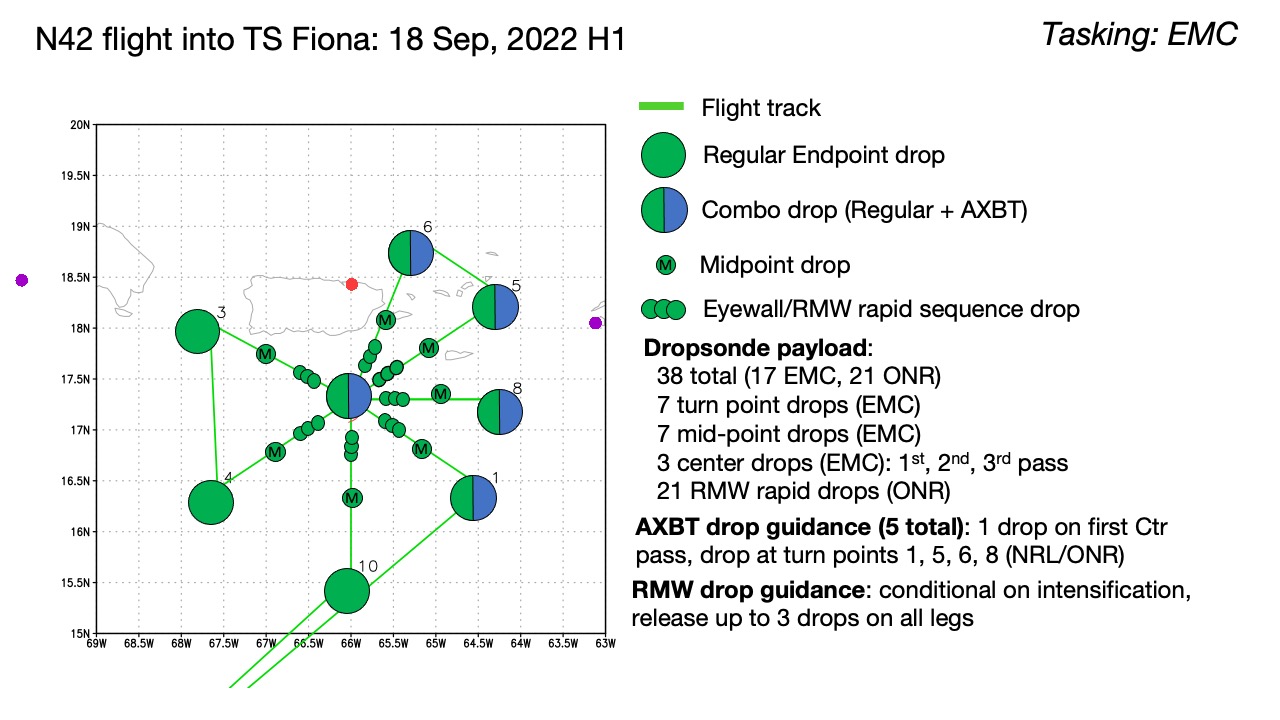 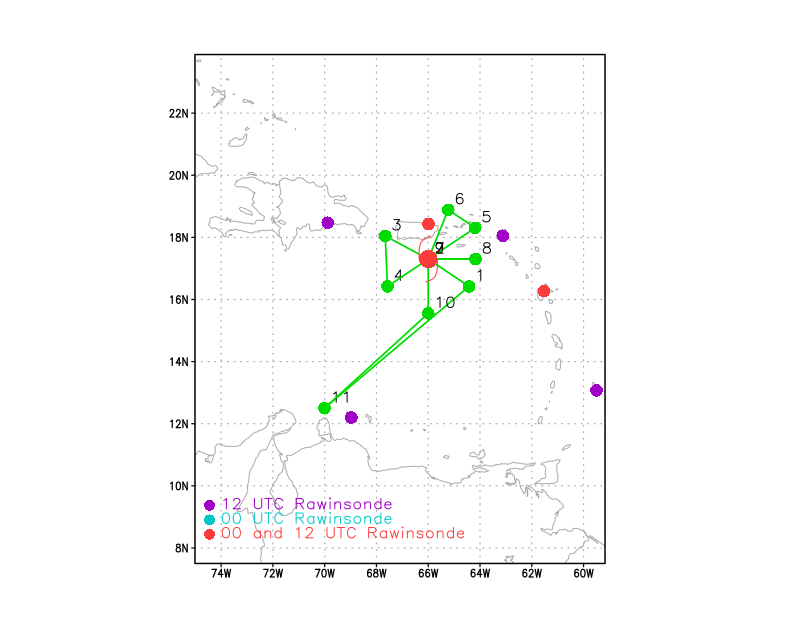 Modified butterfly pattern, IP on SE side. 105 nmi leg lengths, but may have to shave the IP to avoid band of convection with widespread lightning. On NE inbound leg, perform TDR calibration with San Juan 88-D radar – come inbound, then reverse track while traveling perpendicular to beams from 88-D. Should be no problem finding precipitation that meets requirements for calibration. Also perform an outbound leg to east to sample along the expected tilt vector. Pattern will likely be adjusted for presence of land (will not fly over Puerto Rico since highest peaks are 4600 ft and we will be flying at 8000 ft. Expendable DistributionDrops at all endpoints, midpoints, center passes, and rapid-fire drops along all azimuths at the RMW. Based on VDM from the most recent AF fix, RMW is expected to be around 40-45 nmi. Fly at 8 kft because AF will be at 10 kft pressure altitude. Drop ONR AXBTs at all endpoints on the east side and the first center pass (all combos with dropsondes). Attempt to drop a sonde co-located with a Saildrone at 17.5N, 66.55W. Preflight Weather BriefingFiona remains a tropical storm, but is slowly intensifying. The 11 PM EDT NHC advisory has Fiona at 50 kt. Satellite presentation at takeoff shows an elongated band oriented north-south on the east side of the circulation. There is not much in the way of cold cloud tops associated with the center, though the most recent IR images show some colder cloud tops starting to develop. Radar from San Juan shows precipitation filling in around the center of circulation.Deep-layer shear remains fairly light to moderate from the southwest, and it is forecast to remain that way for the next 12-24 h. This likely explains the asymmetric appearance on satellite. It will be interesting to see if the vortex, which appeared to have become aligned at the end of yesterday’s mission, has remained aligned, or if it is misaligned again. Data from the first two radar passes should shed light on the structure of the vortex.Instrument NotesIN-FLIGHTIN-FLIGHTTime [UTC]Event0825Takeoff from Aruba0905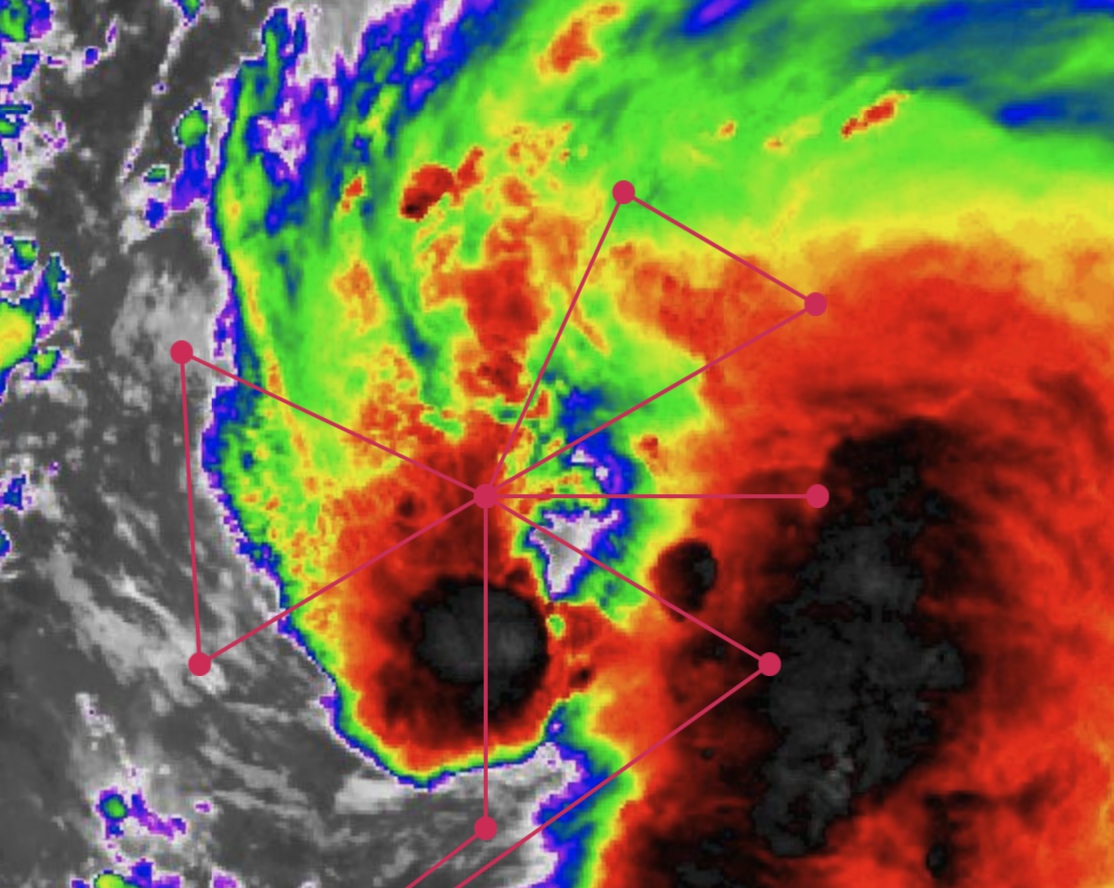 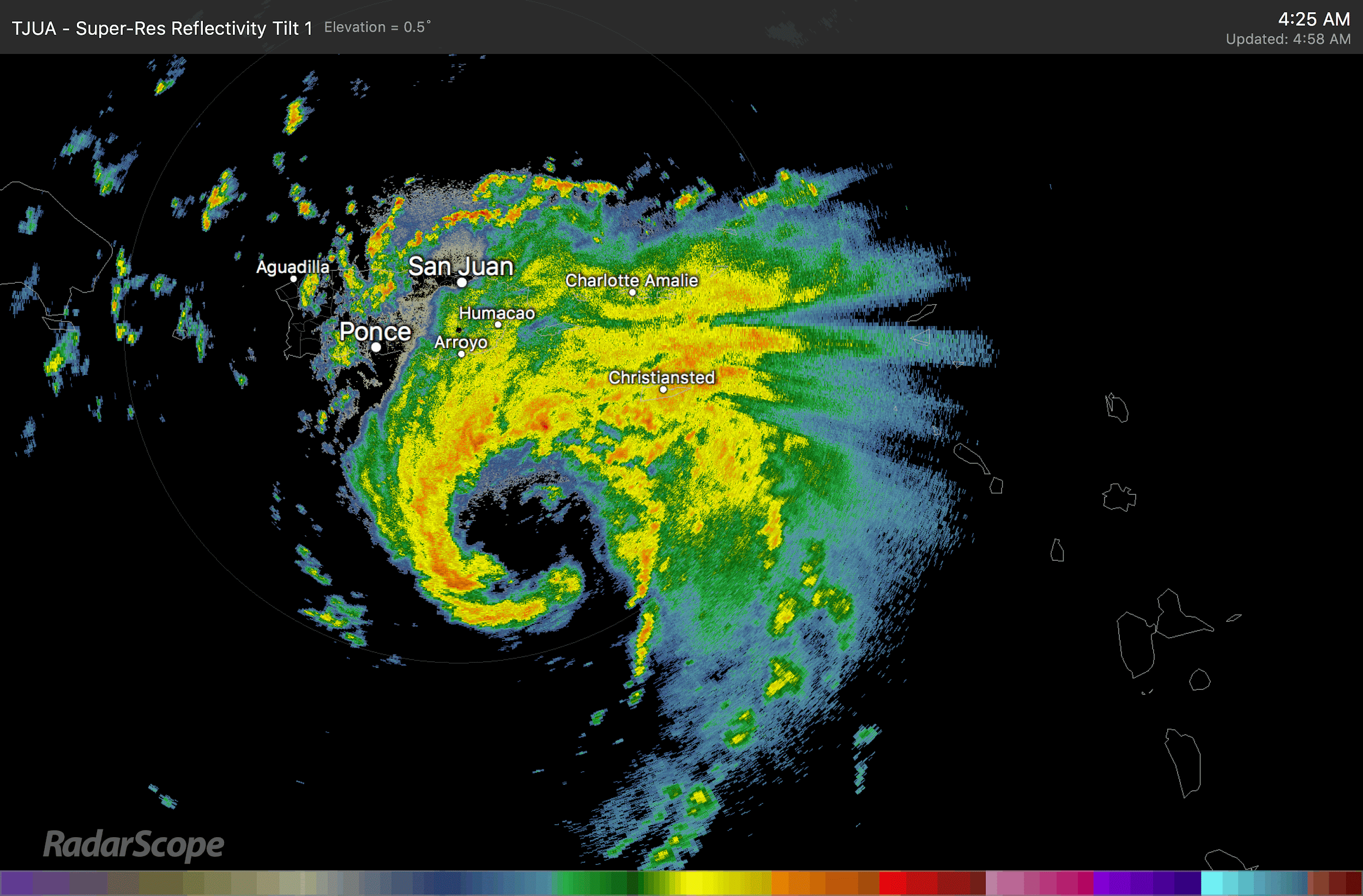 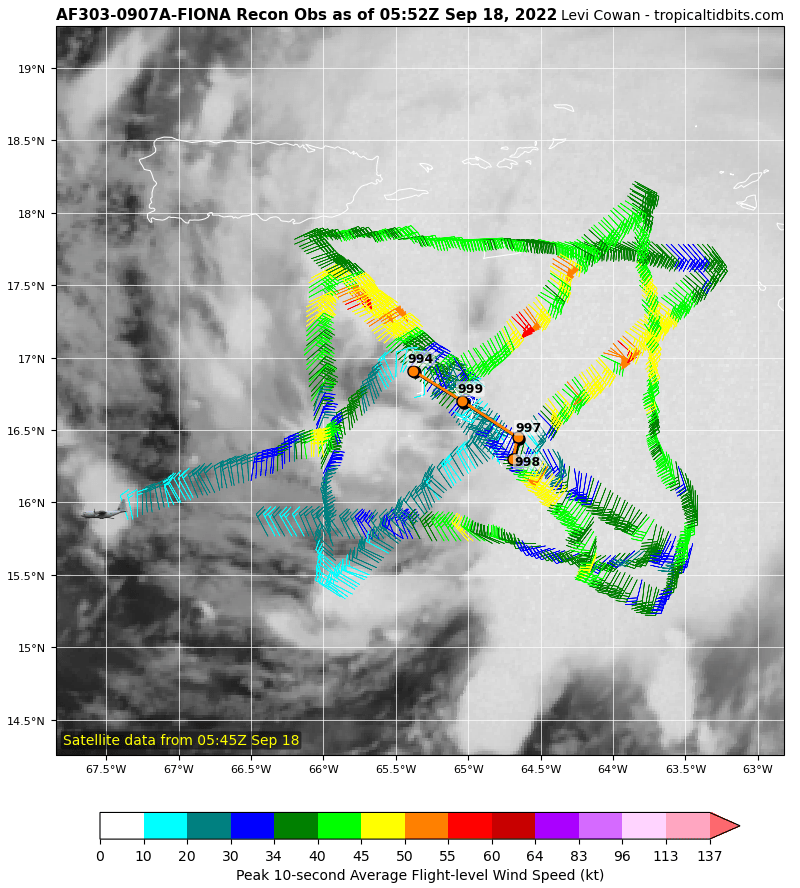 Last Air Force pass was a few mb lower to 994 mb indicating that Fiona is intensifying0923We will have to shave the length of the inbound leg by ~30 nmi because band with widespread lightning will be at that point. We are painting the band on our approach to the IP, though, so will include that data in the first analysis, provided it’s within the analysis domain0932Turning a bit to parallel band on the way to the IP, the band is spiraling inward. Will keep the band about 10-20 nmi off our right wing.0939Deep convection, refs up to 40ish dBZ to 10 km and ETs of 15 km just 10km off our right wing now0942Drop 1, IP endpt SE, AXBT1 measured an SST of 29.25C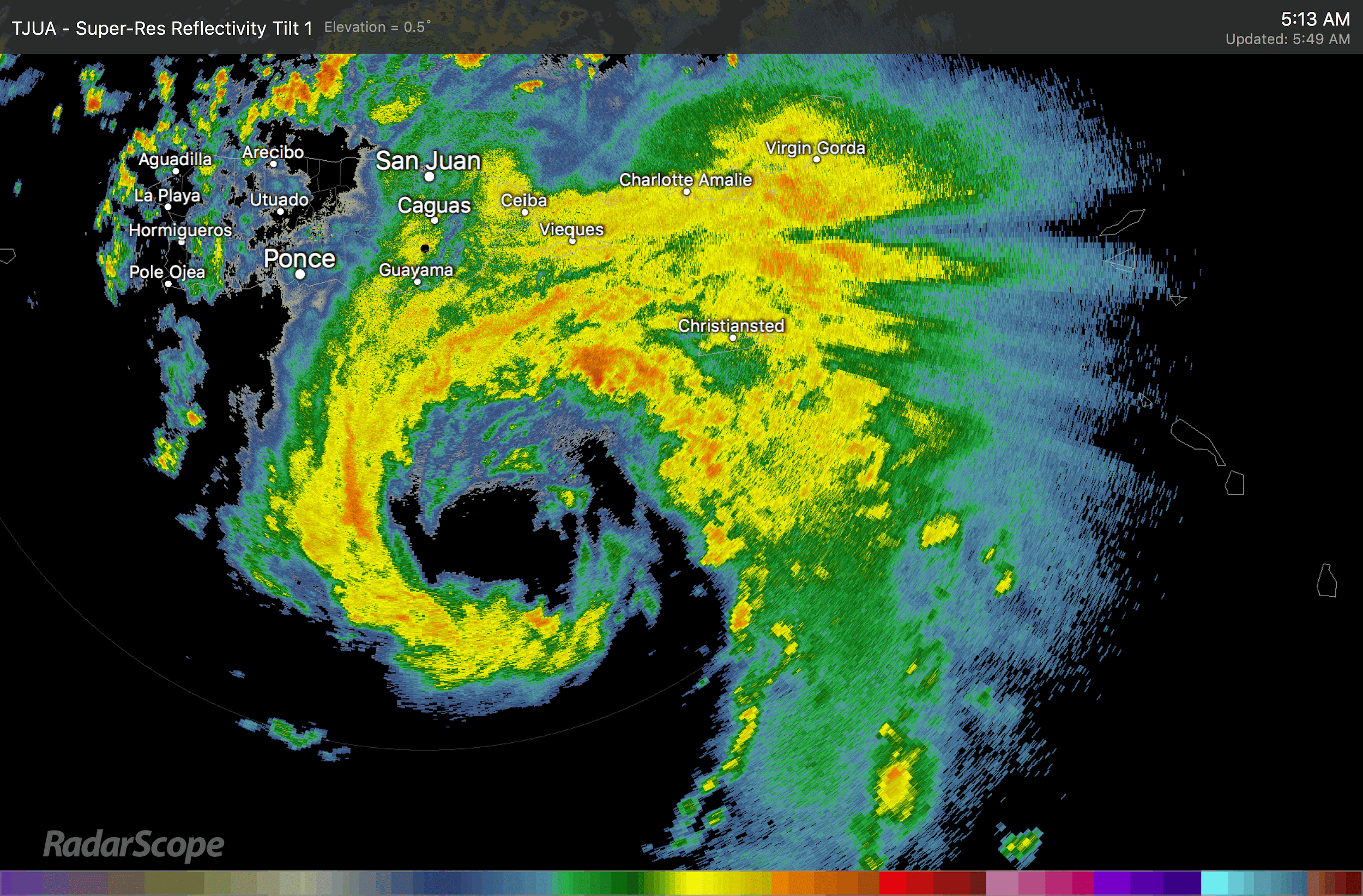 New convection developing in eastern quadrant and trying to propagate radially inward / fill-in eyewall095215Drop 2, 1st RMW SE095245Drop 3, 2nd RMW SE095315Drop 4, 3rd RMW SE, peak 8-m wind was 59 kt from one of those RMW drops0959Drop 5, center drop, AXBT measured an SST of 29.14C100425Drop 6, 1st RMW NW100455Drop 7, 2nd RMW NW100530Drop 8, 3rd RMW NW1012Drop 9, midpt NW, drop was also 14 nm from Saildrone1025Drop 10, endpt NW1035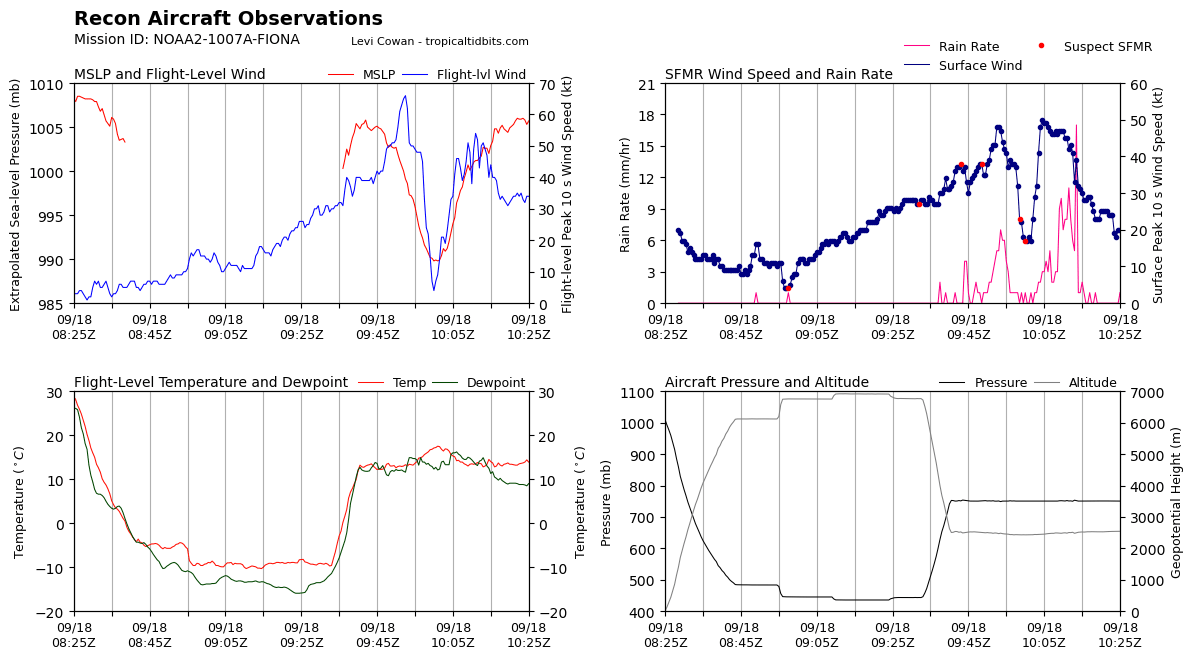 First pass ESE - WNW. 65 kt FL wind1047Drop 11, endpt SW1100Drop 12, midpt SW110635Drop 13, 1st RMW SW110705Drop 14, 2nd RMW SW110735Drop 15, 3rd RMW SW111255Drop 16, center1108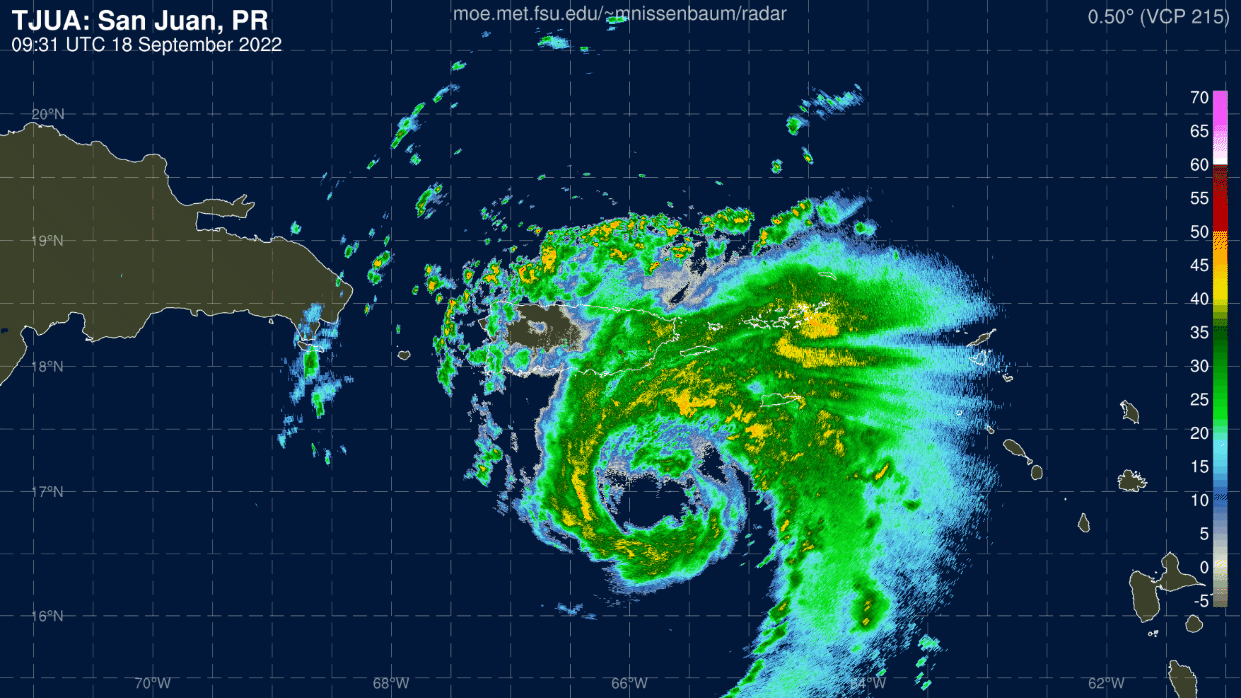 111715Drop 17, 1st RMW NE111745Drop 18, 2nd RMW NE111815Drop 19, 3rd RMW NE1129Drop 20, midpt NE1142Drop 21, endpt NE; AXBT3 measured an SST of 28.82C1144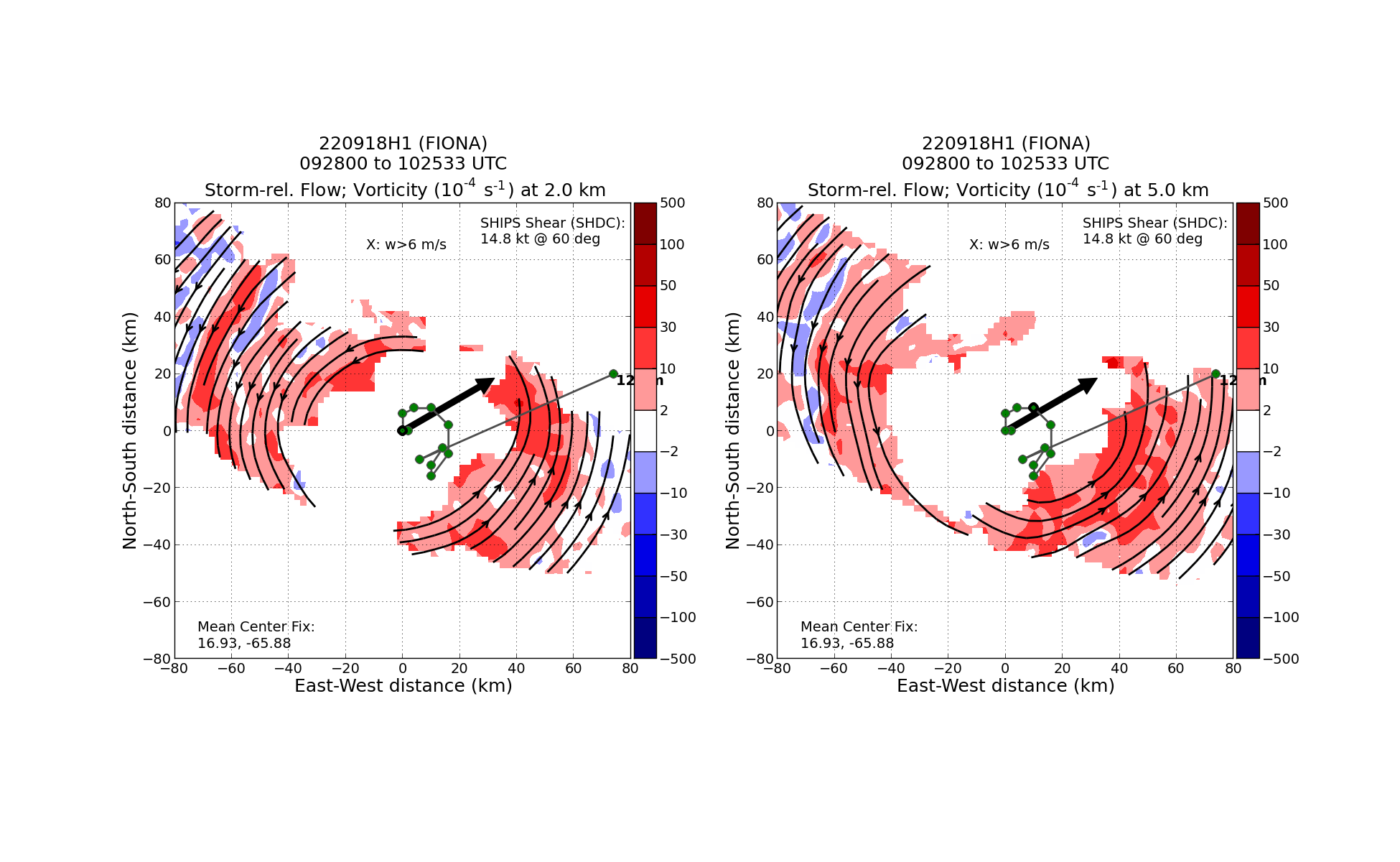 Radar tilt analysis from the first pass showed vortex virtually aligned up to ~11 km, nice anticyclonic curvature with height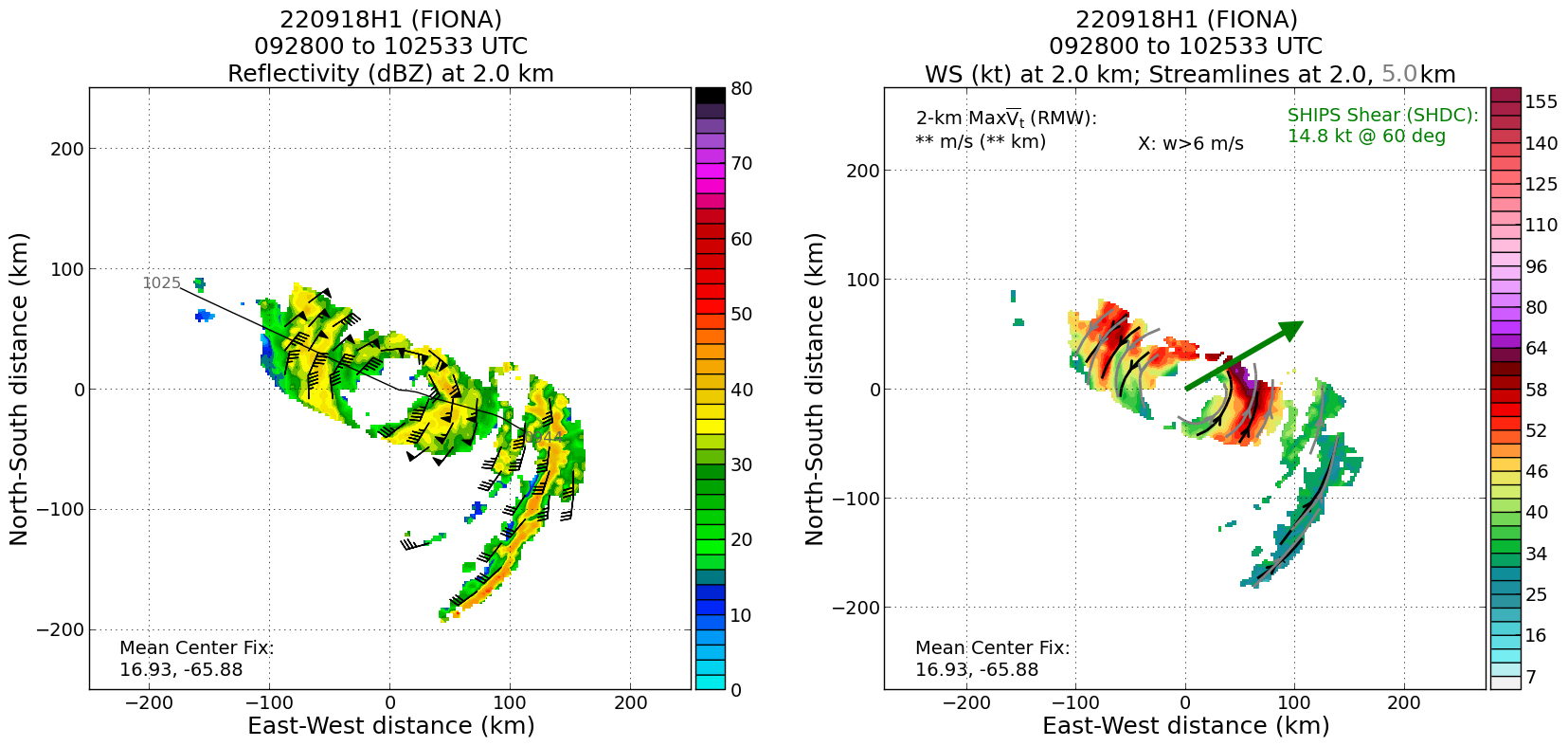 Good coverage on the first pass as well, winds at 2 km of 65-70 kt on the NE side1152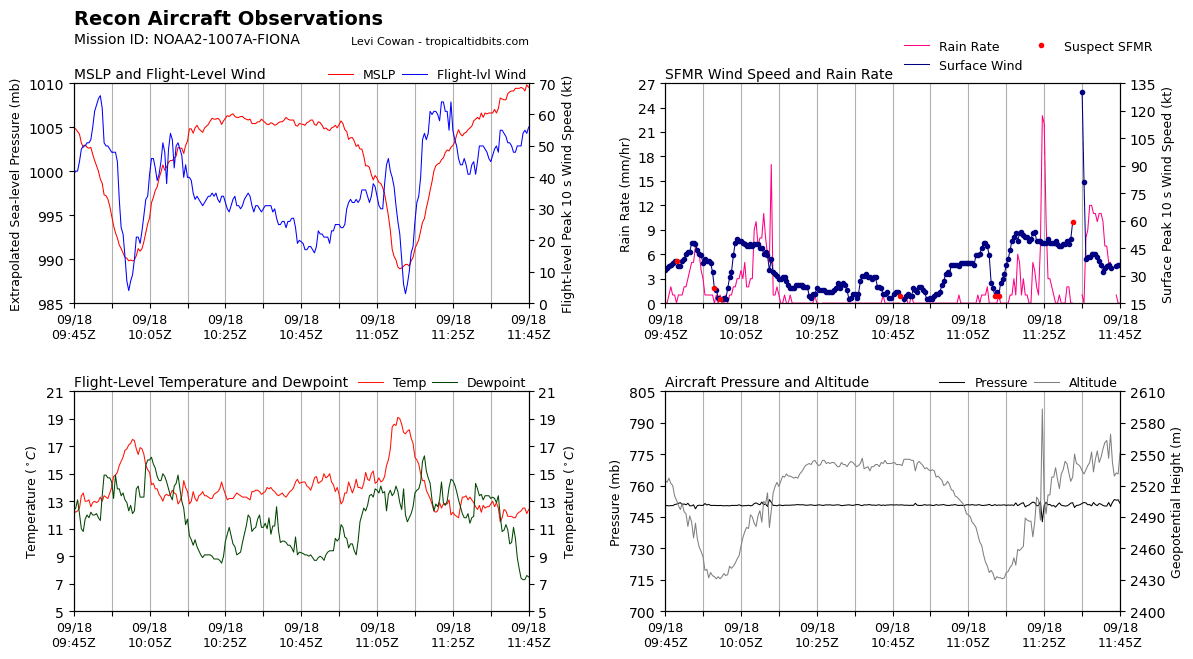 2nd pass through the center - SW to NE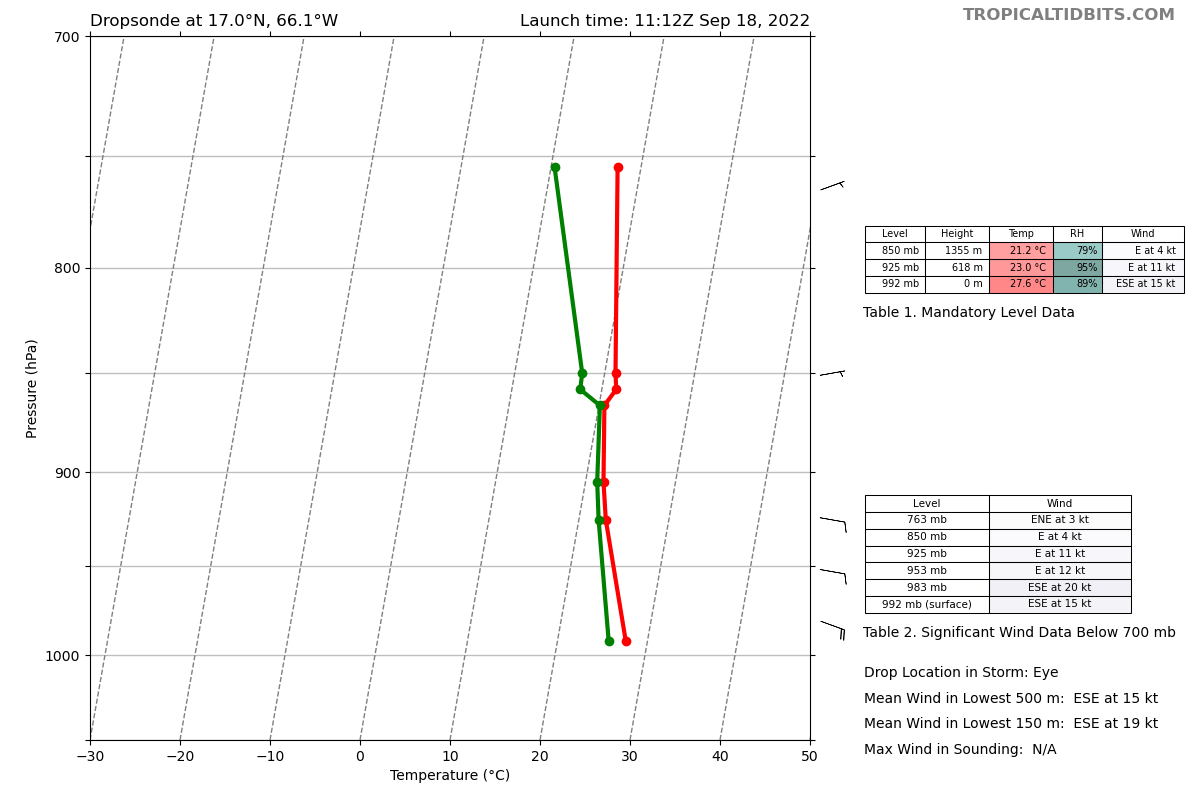 992 mb central pressure with 15 kt winds. Warm core / inversion looks a little more pronounced than 1st eye drop1156Drop 22, center drop; AXBT4 measured an SST of 28.80C1207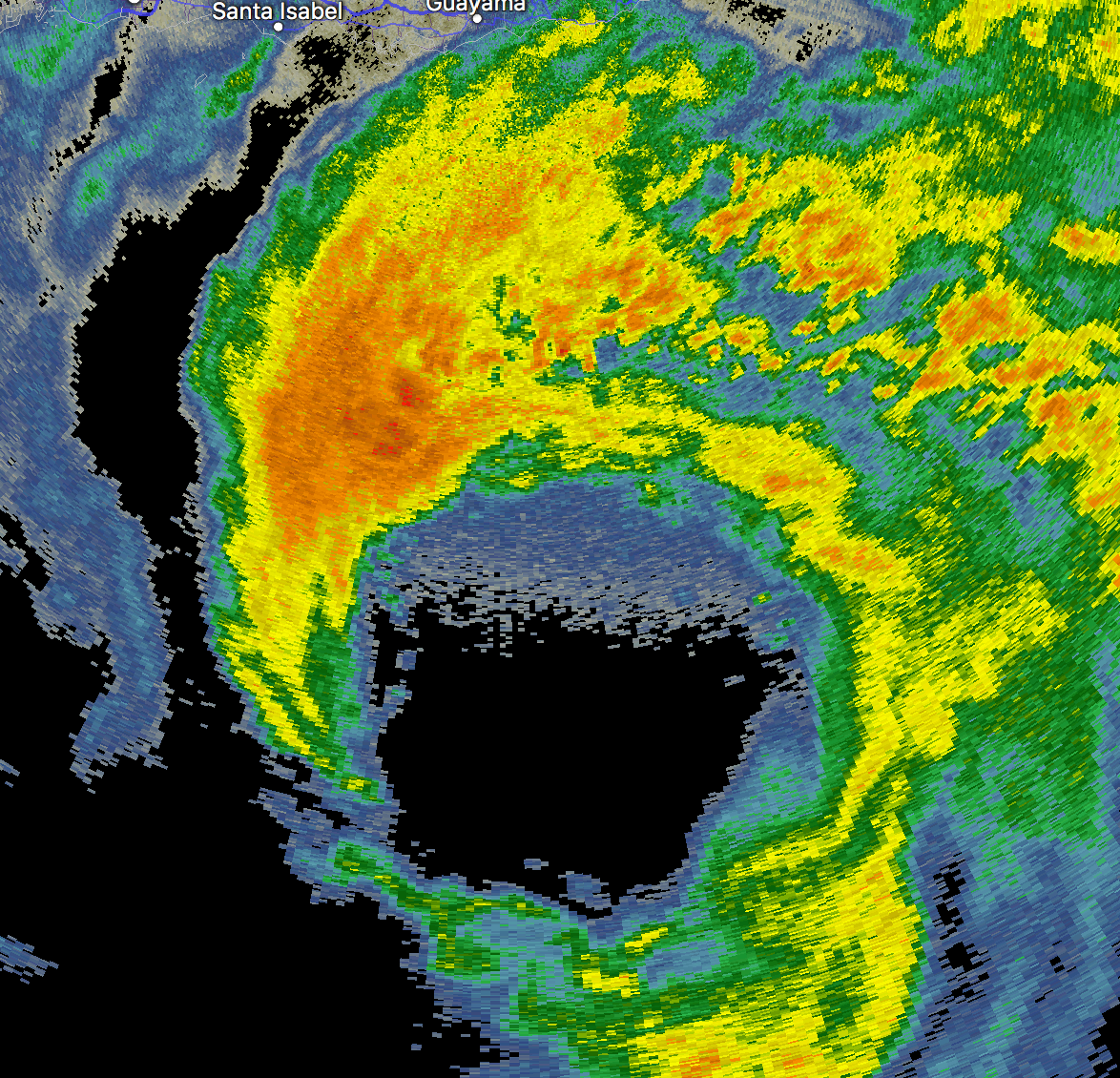 Radar grab at 1146: Interesting polygon eyewall structure (seems abnormal for a TS strength). Stratiform also eroding a bit on the western edge. This could possibly be due to either compensating subsidence from the CB rotating around or downslope flow coming off of PR? I’d speculate it’s more likely the former.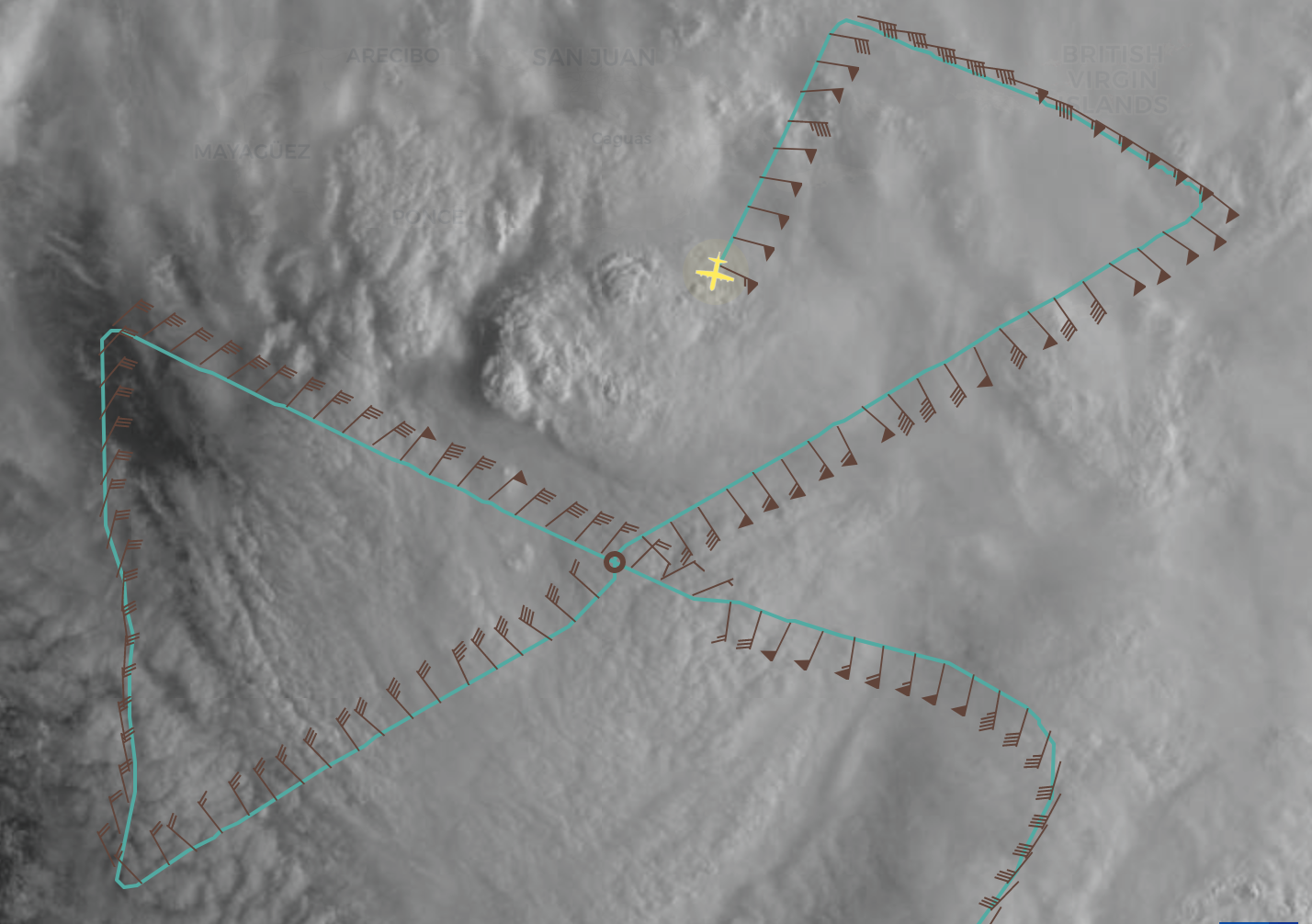 1210Drop 23, midpt NE (radar cal inbound leg)121505Drop 24, 1st RMW NE (radar cal inbound leg)121535Drop 25, 2nd RMW NE (radar cal)121605Drop 26, 3rd RMW NE (radar cal)1222Drop 27, center drop1228Large CB has now rotated around to the west side of the storm. Almost looks like a large supercell and appears to be trying to pull the storm back to the W.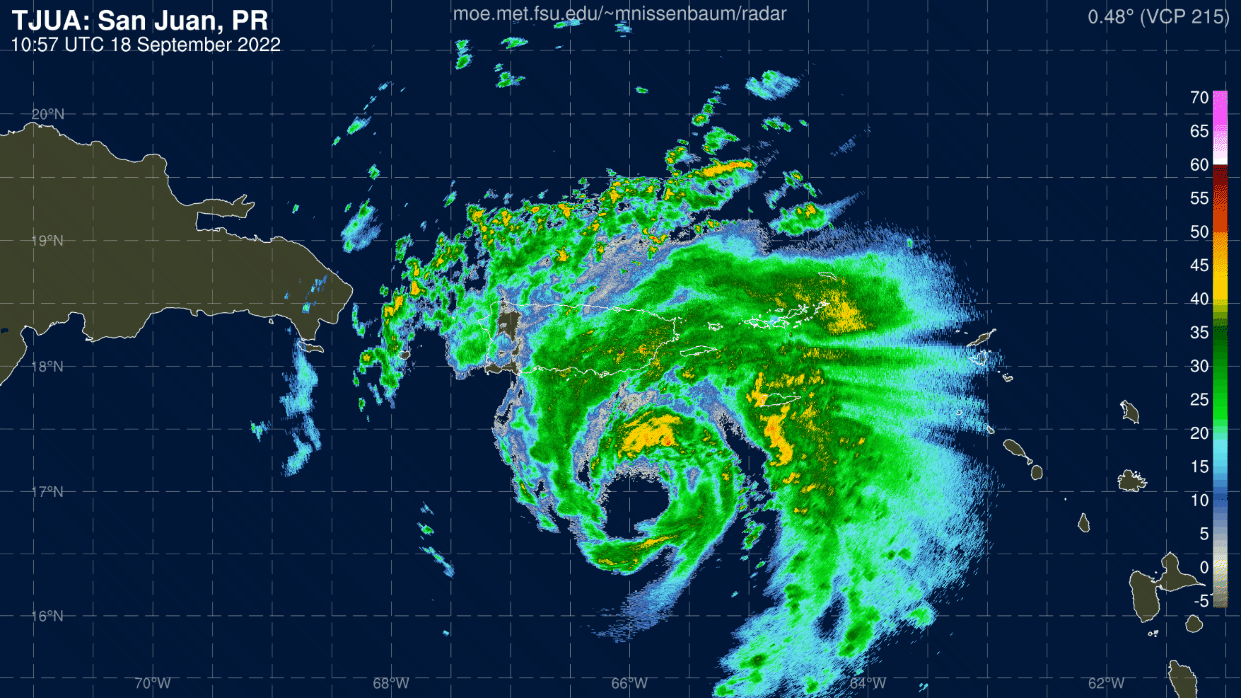 1242 - AF just flew through the W side and got 60+ kt SFMR, some of it flagged though. Extrap. Pressure spiked to 985 mb though likely a low estimate given extrapolation’s typical bias.​​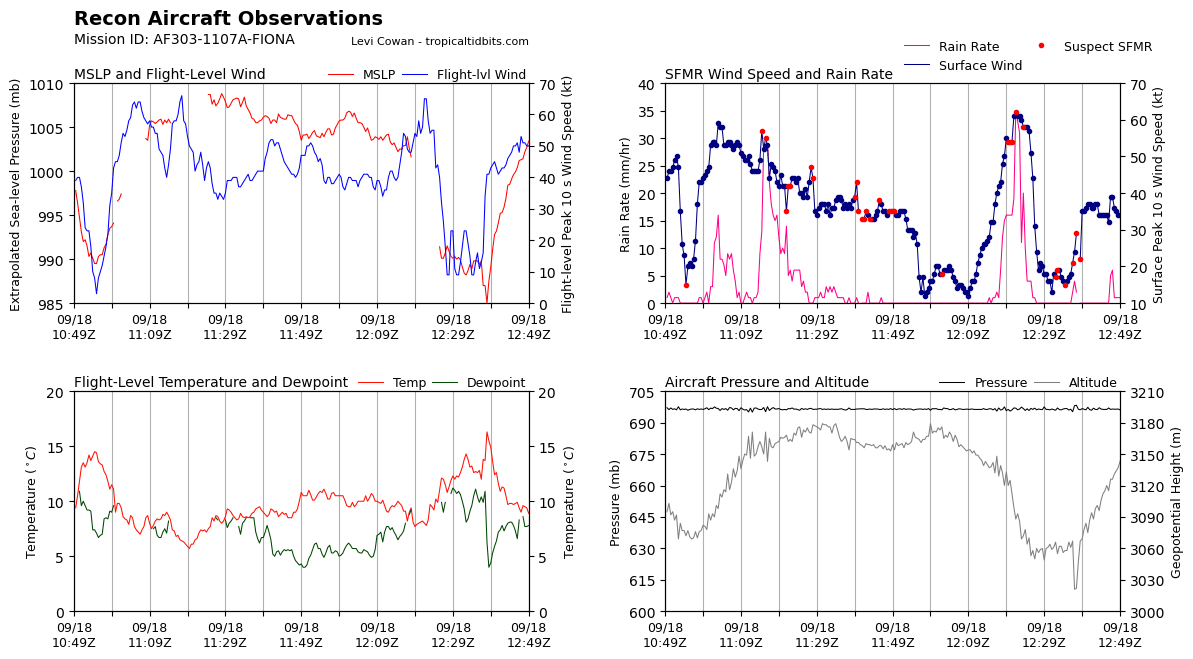 1317CB rotating cyclonically around storm can also be seen on satellite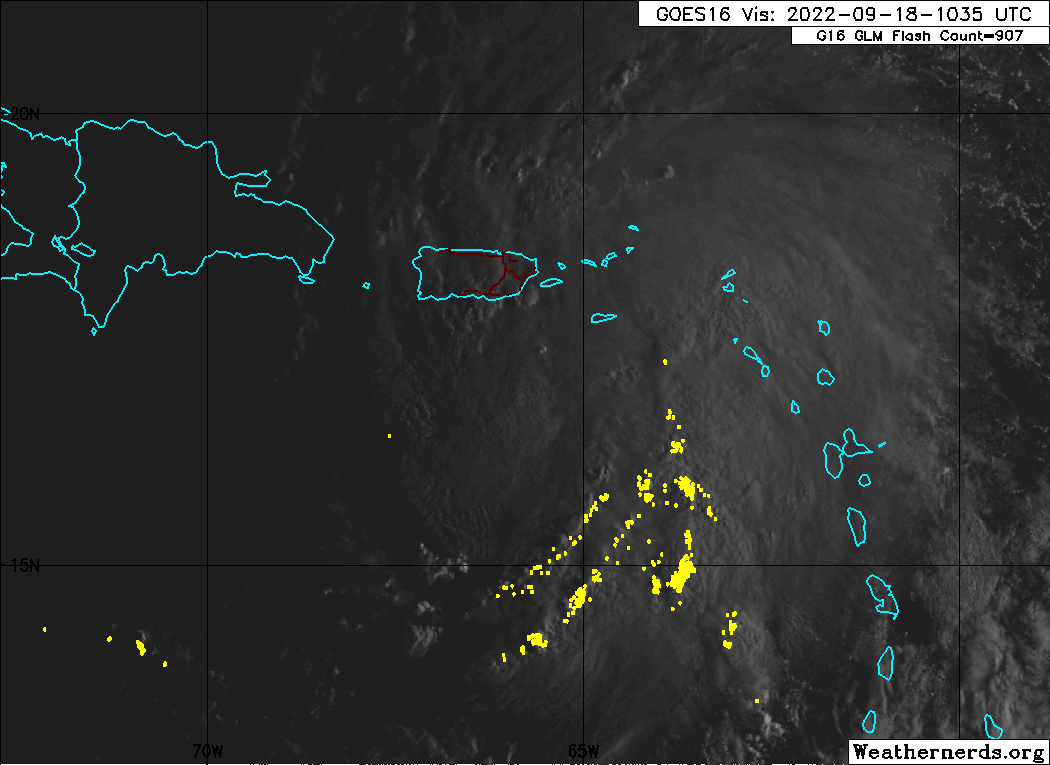 1319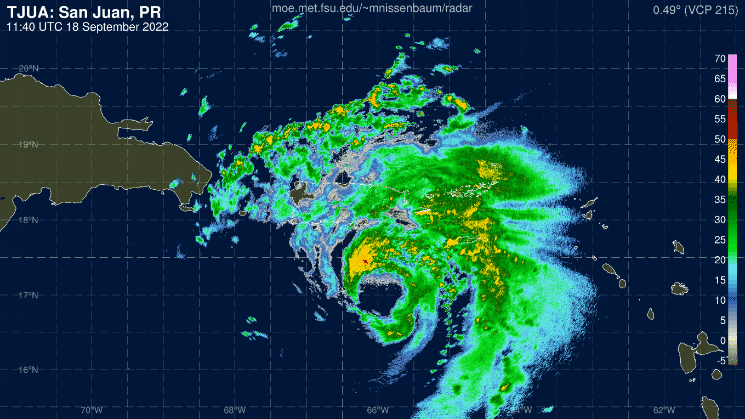 1339Looks like Saildrone went through NW eyewall and now eye is going over it via MMR1350Drop 28, E endpt; AXBT5 measured an SST of 28.97C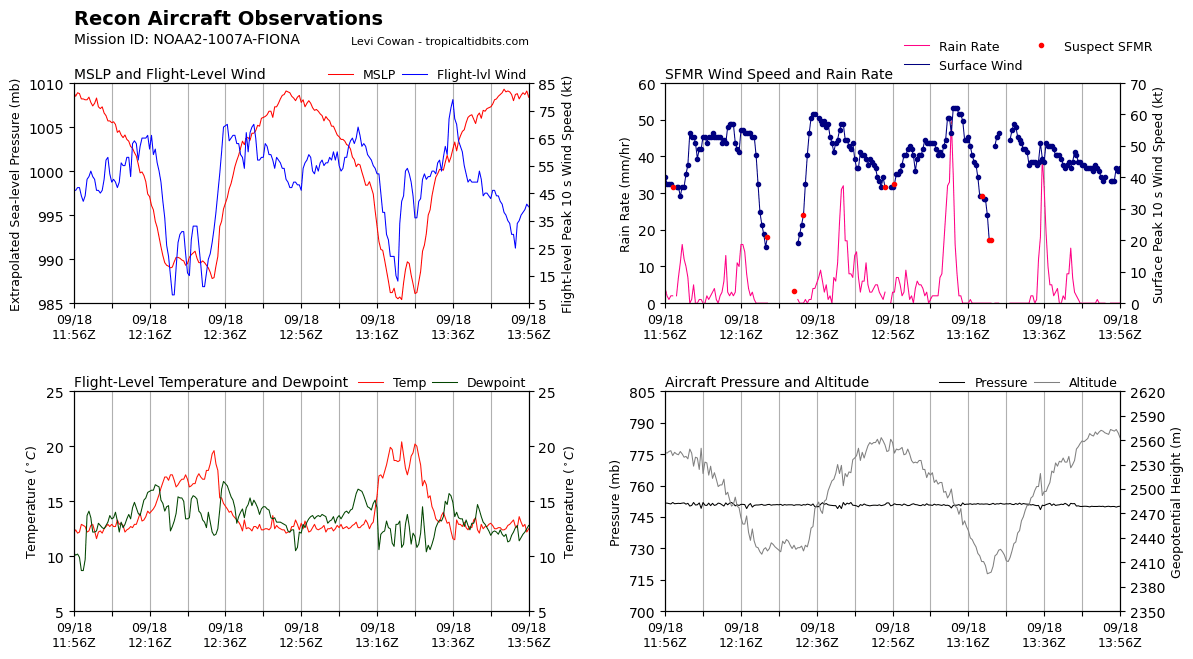 1402Drop 29, E midpt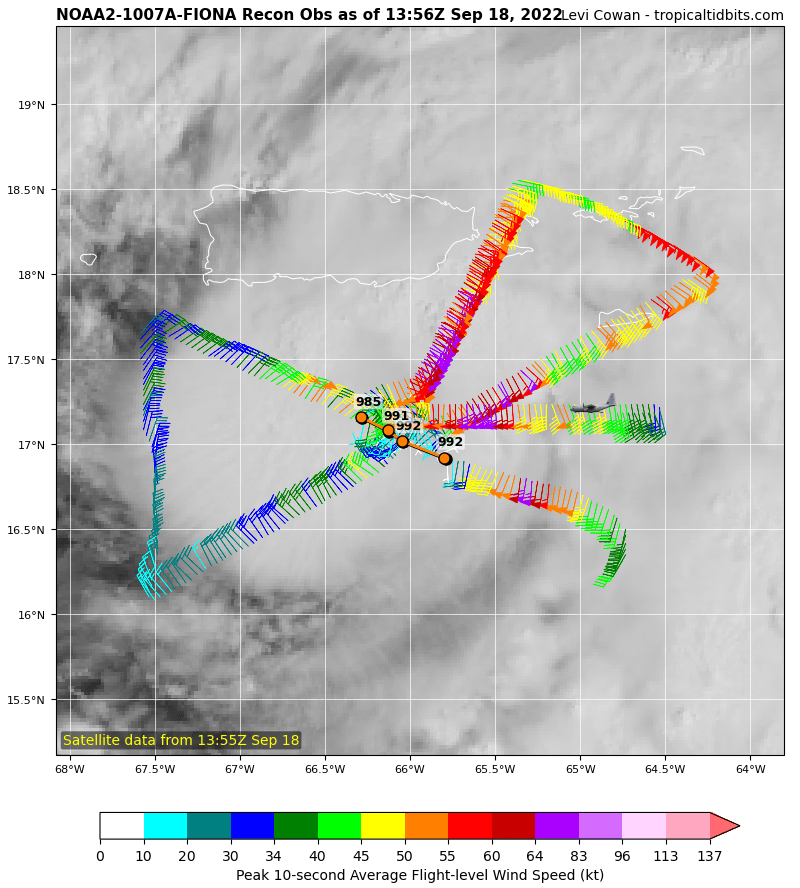 141505Drop 30, 1st RMW E141535Drop 31, 2nd RMW E141605Drop 32, 3rd RMW E1420Drop 33, center142550Drop 34, 1st RMW S142620Drop 35, 2nd RMW S142650Drop 36, 3rd RMW S1428Puerto Rico WSR-88D appears to be down now at 14231435Drop 37, midpt S1447Drop 38, endpt S1546Land in ArubaPOST-FLIGHTPOST-FLIGHTMission SummaryThe mission was flown successfully with all objectives accomplished. We released RMW rapid fires on all azimuths flown, and captured the surface RMW reasonably well on most of them. Five TDR analyses were completed and transmitted to EMC. We accomplished a TDR calibration module near San Juan 88D. There was heavy precipitation along the flight track, so attenuation of TDR may be an issue. But there was so much precipitation there should be good statistics. Flew near Saildrone, dropping a sonde 14 nmi from its location.Fiona was steadily intensifying during this mission. It may have been rapidly intensifying during the mission, but that will need to be assessed from official sources post-mission. The MSLP from dropsondes dropped only 2 mb, from 992 to 990 mb, over the course of the mission. We did measure peak FL winds of about 75 kt and peak SFMR winds of about 65 kt around the north and east sides of the storm. The storm was aligned up to 11 km (tilt < 20 km), though the 12-km center location bounced around from pass to pass, which may have been due to coverage limitations or perhaps multiple upper-level vorticity maxima that were being picked up by the algorithm. A band of intense convection was evident on the east side of the storm at take-off. As the mission proceeded convection filled in around the center. By the end of the mission there was a nice presentation of convective bursts initiating in the NE and N quadrants (downshear and downshear-left) and wrapping around into the upshear quadrants. In one particular case, evident on San Juan 88D, the burst wrapped around to the upshear side and dissipated on the SW side of the storm (USR quadrant), while another burst appeared to be developing on the E side (DSR). These features exhibited the “cycling” phenomena of eyewall convection often seen in sheared TCs of this intensity. During this time also the eyewall appeared to exhibit a polygonal structure on the San Juan 88D. At the 11am advisory NHC upgraded Fiona to a 70-kt hurricane.38 dropsondes in total released, all worked well. 21 sondes were from ONR, 17 sondes were from NWS. 5 BTs were dropped, all produced SSTs. A total of 5 TDR analyses were created and transmitted to EMC.Actual Standard Pattern FlownModified butterfly flown at 8 kft pressure altitudeAPHEX Experiments / Modules FlownData collection supports the Early Stage Experiment: Analysis of Intensity Change Processes (AIPEX) and specifically rapid-fire RMW sondes. Also flew a TDR calibration module within range of the San Juan 88D.Plain Language SummaryInstrument NotesFinal Mission Track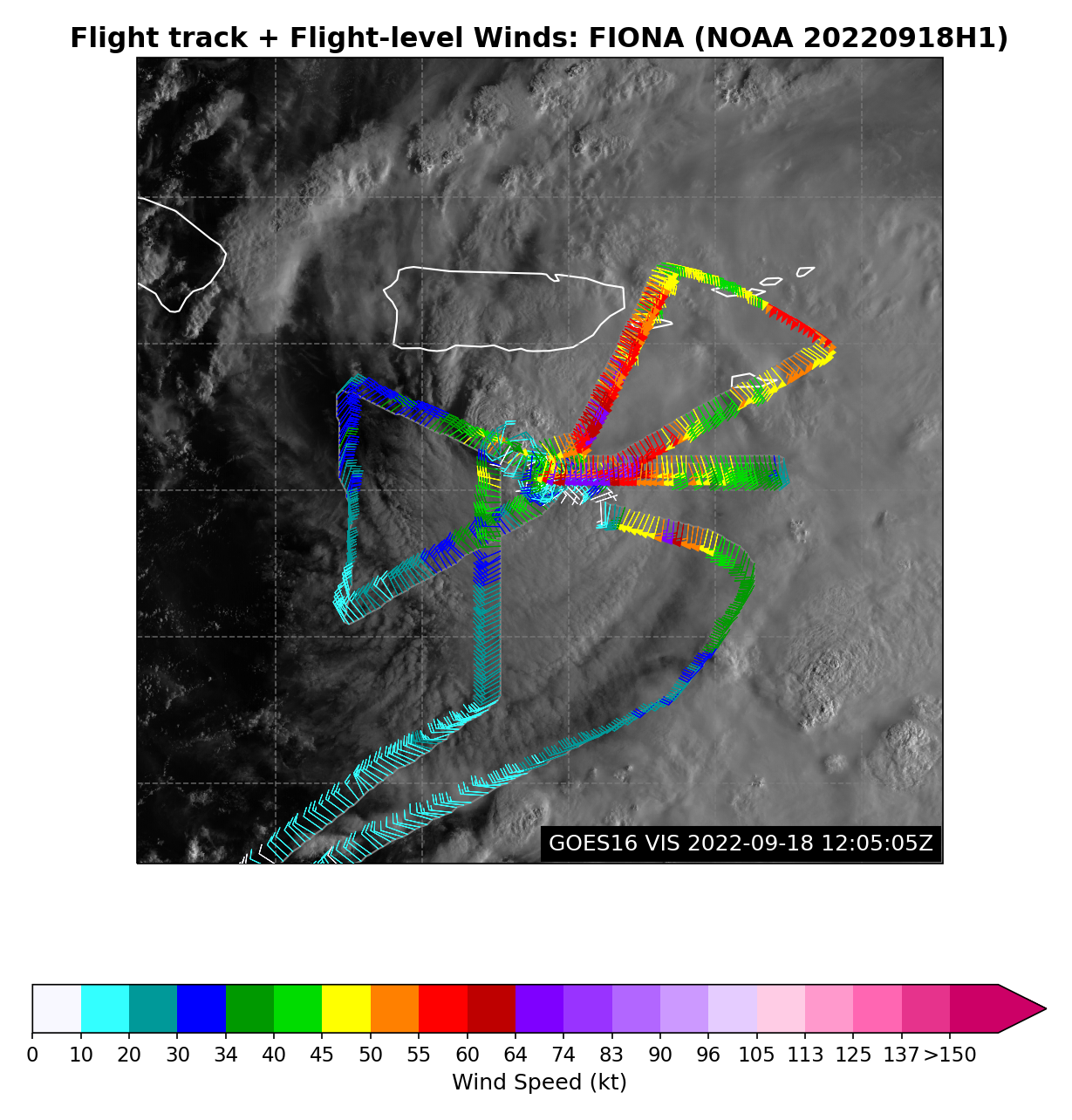 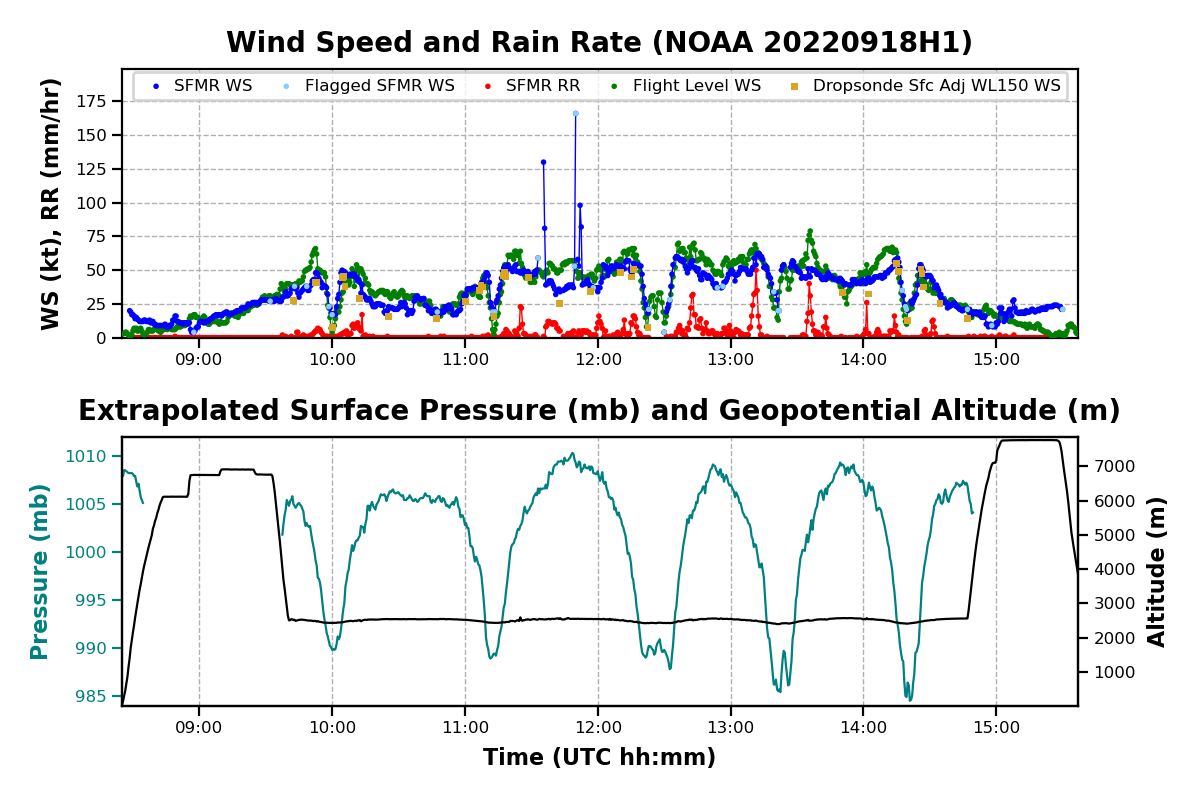 